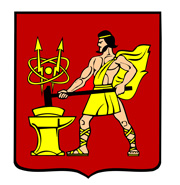 АДМИНИСТРАЦИЯ ГОРОДСКОГО ОКРУГА ЭЛЕКТРОСТАЛЬМОСКОВСКОЙ ОБЛАСТИПОСТАНОВЛЕНИЕ18.11.2019 № 843/11О внесении изменений в Порядок разработки и реализации муниципальных программ городского округа Электросталь Московской области	В соответствии с Бюджетным кодексом Российской Федерации, Администрация городского округа Электросталь Московской области ПОСТАНОВЛЯЕТ:1. Внести в Порядок разработки и реализации муниципальных программ городского округа Электросталь Московской области, утвержденный постановлением Администрации городского округа Электросталь Московской области от 27.08.2013 №651/8 (в редакции постановлений Администрации городского округа Электросталь Московской области от 06.11.2015 №931/16, от 19.08.2016 №567/10, от 24.11.2017 № 840/11) следующие изменения:1.1. в подпункте 2) пункта 6 абзац шестой исключить;1.2. дополнить пункт 6 абзацем следующего содержания:«В состав Муниципальной программы и подпрограмм могут включаться иные подразделы, наличие которых согласно настоящему Порядку не является обязательным.»;1.3. пункт 11 изложить в следующей редакции:«11. Муниципальный заказчик программы разрабатывает проект муниципальной программы на этапе разработки проекта бюджета городского округа Электросталь Московской области на очередной финансовый год и плановый период, в том числе в подсистеме ГАСУ МО, и направляет для согласования в заинтересованные структурные подразделения Администрации городского округа Электросталь Московской области или муниципальные учреждения городского округа Электросталь Московской области, сформированные для реализации отдельных муниципальных функций.»;1.4. пункт 16 исключить;1.5. в пункте 21 первый абзац изложить в следующей редакции:«21. Муниципальные программы, предусмотренные к реализации с очередного финансового года, утверждаются до принятия решения Совета депутатов городского округа Электросталь Московской области о бюджете городского округа Электросталь Московской области на очередной финансовый год и плановый период»;1.6. в пункте 45 слова «в течение 30 дней с даты поступления годового отчета о реализации муниципальной программы» заменить словами «не позднее 1 мая года, следующего за отчетным»;1.7. в пункте 48 слова «не позднее чем за 10 дней до дня внесения проекта бюджета городского округа Электросталь Московской области на очередной финансовый год и плановый период в Совет депутатов городского округа Электросталь Московской области» исключить.2. Опубликовать настоящее постановление в газете «Официальный вестник» и разместить на официальном сайте городского округа Электросталь Московской области по адресу: www.electrostal.ru.3. Источником финансирования публикации принять денежные средства, предусмотренные в бюджете городского округа Электросталь Московской области по подразделу 0113 «Другие общегосударственные вопросы» раздела 0100.4. Настоящее постановление вступает в силу после его официального опубликования.5. Контроль за исполнением настоящего постановления возложить на первого заместителя Главы Администрации городского округа Электросталь Московской области А.В. Федорова.Глава городского округа			                                     В.Я. Пекарев